На основании Конституции Российской Федерации, в соответствии с Федеральным законом от 06.10.2003 № 131-ФЗ «Об общих принципах организации местного самоуправления в Российской Федерации», протеста Сорочинского межрайонного прокурора от  09.11.2022 № 7-1-2022 на Устав МО Сорочинский городской округ Оренбургской области, руководствуясь Уставом муниципального образования Сорочинский городской округ Оренбургской области, Совет депутатов муниципального образования Сорочинский городской округ Оренбургской области РЕШИЛ:Удовлетворить протест Сорочинского межрайонного прокурора от  09.11.2022               № 7-1-2022 на Устав МО Сорочинский городской округ Оренбургской области.Назначить публичные слушания по проекту решения Совета депутатов муниципального образования Сорочинский городской округ Оренбургской области «О внесении изменений и дополнений в Устав муниципального образования Сорочинский городской округ Оренбургской области»  на  26 декабря 2022 года в 15 часов 00 минут в актовом зале администрации Сорочинского городского округа, по адресу:  г. Сорочинск,  ул. Советская, д. 1.Опубликовать проект решения Совета депутатов муниципального образования Сорочинский городской округ Оренбургской области «О внесении изменений и дополнений в Устав муниципального образования Сорочинский городской округ Оренбургской области» в газете «Сорочинский вестник» и  разместить на Портале муниципального образования Сорочинский городской округ Оренбургской области в сети «Интернет» (http://sorochinsk56.ru), в федеральной государственной информационной системе «Единый портал государственных и муниципальных услуг (функций)», согласно приложению.Предложить жителям Сорочинского городского округа Оренбургской области, предприятиям, учреждениям, организациям, общественным объединениям, расположенным на территории Сорочинского городского округа Оренбургской области, принять участие в данных публичных слушаниях в установленном законом порядке.Установить, что замечания и  предложения по проекту решения Совета депутатов муниципального образования Сорочинский городской округ Оренбургской области «О внесении изменений и дополнений в Устав муниципального образования Сорочинский городской округ Оренбургской области»  направляются в письменном виде в Совет депутатов муниципального образования Сорочинский городской округ Оренбургской области, по адресу: г. Сорочинск, ул. Советская, д. 1, электронным сообщением на Портал муниципального образования Сорочинский городской округ Оренбургской области в сети «Интернет» (http://sorochinsk56.ru) или с использованием Единого портала государственных и муниципальных услуг (функций) в течение 20 календарных дней со дня опубликования (обнародования) проекта решения в порядке, установленном решением Сорочинского городского Совета от 30 апреля 2014 года № 283 «Об утверждении Порядка учета предложений по проекту изменений и дополнений в Устав муниципального образования Сорочинский городской округ Оренбургской области и участия граждан в обсуждении проекта Устава муниципального образования Сорочинский городской округ Оренбургской области» (с учетом изменений и дополнений). Поручить постоянной депутатской комиссии по правовым вопросам и территориальному общественному самоуправлению отработать поступившие в ходе публичных слушаний предложения и замечания с учетом требований действующего законодательства и учесть их при доработке проекта решения Совета депутатов муниципального образования Сорочинский городской округ Оренбургской области «О внесении изменений и дополнений в Устав муниципального образования Сорочинский городской округ Оренбургской области».7. Установить, что настоящее решение вступает в силу после его официального опубликования в газете «Сорочинский вестник» и подлежит размещению в федеральной государственной информационной системе «Единый портал государственных и муниципальных услуг (функций), на Портале муниципального образования Сорочинский городской округ Оренбургской области в сети «Интернет» (http://sorochinsk56.ru)8. Возложить контроль за исполнением настоящего решения на постоянную депутатскую комиссию по правовым вопросам и территориальному общественному самоуправлению.ПредседательСовета депутатов муниципального образованияСорочинский городской округ Оренбургской области                                 С.В. ФильченкоИсполняющий обязанности  главымуниципального образованияСорочинский городской округ – первыйзаместитель главы администрации городскогоокруга по оперативному управлениюмуниципальным  хозяйством                                                                              А.А. Богданов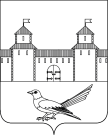 СОВЕТ ДЕПУТАТОВМУНИЦИПАЛЬНОГО ОБРАЗОВАНИЯСОРОЧИНСКИЙ ГОРОДСКОЙ ОКРУГОРЕНБУРГСКОЙ ОБЛАСТИ(XX СЕССИЯ ШЕСТОГО СОЗЫВА)РЕШЕНИЕот 30 ноября 2022 года № 212   О назначении публичных слушаний по проекту решения Совета депутатов муниципального образования Сорочинский городской округ Оренбургской области «О внесении изменений и дополнений в Устав муниципального образования Сорочинский городской округ Оренбургской области»О назначении публичных слушаний по проекту решения Совета депутатов муниципального образования Сорочинский городской округ Оренбургской области «О внесении изменений и дополнений в Устав муниципального образования Сорочинский городской округ Оренбургской области»